       Her soru 10 puan süre 40 dakika başarılar.                                                                             Adı :Soyadı:Sınıf – No:Adı :Soyadı:Sınıf – No:Adı :Soyadı:Sınıf – No:Adı :Soyadı:Sınıf – No:ÖĞRETİM YILI FİZİK 10 –2. DÖNEM ORTAK 1.SINAV SORULARI
ÖĞRETİM YILI FİZİK 10 –2. DÖNEM ORTAK 1.SINAV SORULARI
ÖĞRETİM YILI FİZİK 10 –2. DÖNEM ORTAK 1.SINAV SORULARI
ÖĞRETİM YILI FİZİK 10 –2. DÖNEM ORTAK 1.SINAV SORULARI
ÖĞRETİM YILI FİZİK 10 –2. DÖNEM ORTAK 1.SINAV SORULARI
ÖĞRETİM YILI FİZİK 10 –2. DÖNEM ORTAK 1.SINAV SORULARI
ÖĞRETİM YILI FİZİK 10 –2. DÖNEM ORTAK 1.SINAV SORULARI
ÖĞRETİM YILI FİZİK 10 –2. DÖNEM ORTAK 1.SINAV SORULARI
ÖĞRETİM YILI FİZİK 10 –2. DÖNEM ORTAK 1.SINAV SORULARI
NOTSORU 1SORU 2SORU 3 SORU 3 SORU 4 SORU 5SORU 6 SORU 7SORU 8SORU 9SORU10   TOPLAMNOT Elektrik devresindeki bir devre elemanının uçları arasında potansiyel farkı 12 V olarak ölçülüyor.Devreden geçen akım 2 A olduğuna göre, devre elamanının direnci kaç O dur?2-Şekildeki  elektrik devresinin akım şiddeti  2 A olduğuna göre devrenin gerilimi kaç Volttur?3-Periyodu 0,2 sn olan bir dalganın yayılma hızı 20 cm/sn olduğuna göre dalganın frekansını ve dalga boyunu bulunuz?4- şekildeki atmaları bir anda söndürecek atmalar gurubunu çiziniz? Şekildeki K ve L atmalarının ikisi birden engelde yansıdıktan sonra nasıl görünürler?                                           K                                                  L5-Titreşim doğrultuları verilen atmaların hareket yönlerinigösteriniz?Hareket yönleri verilen atmalarında titreşim doğrultularını gösteriniz? 6- Şekildeki derin ortamdan gönderilen doğrusal dalgaların sığ bölgeyi geçince alacağı şekli çiziniz ve hangi optik sisteme benzediğini söyleyiniz?           derin     sığ          derin 7-SORU 7- doğrusal atma üreten kaynaktan çıkan periyodik dalgaların üstten görünümü şekildeki gibidir. Leğen içindeki engelin yandan görünümü nasıl olur.8- Frekansı ¼ sn–1 olan kaynaktan yayılan dalga şekildeki gibidir. dalganın yayılma hızı kaç cm/sndir?                                                                                    20cm                               0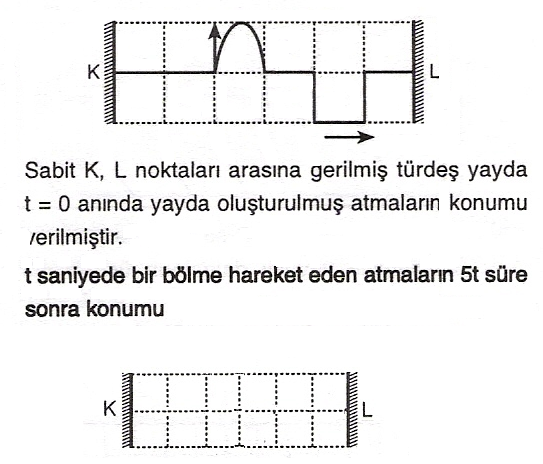 Çiziniz9- Şekildeki dalgaların yansıdıktan sonraki durumlarını çiziniz?10-Şekildeki dalga leğeninde oluşturulan doğrusal dalgaların üstten görünüşünü çiziniz.               su